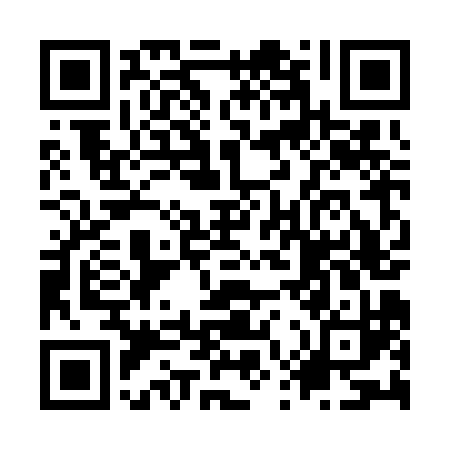 Prayer times for Lindeman Island, AustraliaWed 1 May 2024 - Fri 31 May 2024High Latitude Method: NonePrayer Calculation Method: Muslim World LeagueAsar Calculation Method: ShafiPrayer times provided by https://www.salahtimes.comDateDayFajrSunriseDhuhrAsrMaghribIsha1Wed5:056:2012:013:165:416:522Thu5:056:2112:013:165:416:523Fri5:066:2112:013:165:406:514Sat5:066:2212:013:155:406:515Sun5:066:2212:013:155:396:506Mon5:076:2212:003:145:396:507Tue5:076:2312:003:145:386:498Wed5:076:2312:003:145:376:499Thu5:076:2312:003:135:376:4910Fri5:086:2412:003:135:376:4811Sat5:086:2412:003:135:366:4812Sun5:086:2512:003:125:366:4813Mon5:096:2512:003:125:356:4714Tue5:096:2512:003:125:356:4715Wed5:096:2612:003:125:356:4716Thu5:096:2612:003:115:346:4617Fri5:106:2712:003:115:346:4618Sat5:106:2712:003:115:336:4619Sun5:106:2712:003:115:336:4620Mon5:116:2812:003:105:336:4621Tue5:116:2812:003:105:336:4522Wed5:116:2912:013:105:326:4523Thu5:126:2912:013:105:326:4524Fri5:126:2912:013:105:326:4525Sat5:126:3012:013:105:326:4526Sun5:136:3012:013:105:326:4527Mon5:136:3112:013:095:316:4528Tue5:136:3112:013:095:316:4529Wed5:136:3112:013:095:316:4530Thu5:146:3212:013:095:316:4531Fri5:146:3212:023:095:316:44